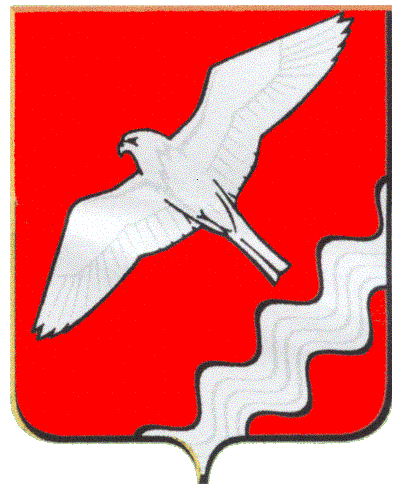 АДМИНИСТРАЦИЯ МУНИЦИПАЛЬНОГО ОБРАЗОВАНИЯКРАСНОУФИМСКИЙ ОКРУГПОСТАНОВЛЕНИЕот 09.11.2018г.    № 1031/1г. КрасноуфимскВ соответствии с постановлением Администрации Муниципального образования Красноуфимский округ от 27.07.2017г. №715 «Об утверждении Порядка формирования и реализации муниципальных программ и комплексных муниципальных программ МО Красноуфимский округ», руководствуясь ст.26,31 Устава МО Красноуфимский округПОСТАНОВЛЯЮ:Внести в муниципальную программу МО Красноуфимский округ «Развитие системы образования в Муниципальном образовании Красноуфимский округ до 2020 года», утвержденную постановлением Администрации Муниципального образования Красноуфимский округ от 17.12.2013г. №1687следующие изменения:        1.1 объем финансирования муниципальной программы по годам реализации Паспорта муниципальной программы МО Красноуфимский округ «Развитие системы образования в Муниципальном образовании Красноуфимский округ до 2020 года» изложить в новой редакции (Приложение №1);1.2приложение №2 муниципальной программы МО Красноуфимский округ «Развитие системы образования в Муниципальном образовании Красноуфимский округ до 2020 года»изложить в новой редакции (Приложение №2).2. Настоящее постановление разместить на официальном сайте МО Красноуфимский округ.3.   Настоящее постановление вступает в силу с момента его подписания.4.  Контроль за исполнением настоящего постановления возложить на заместителя главы Администрации Муниципального образования Красноуфимский округ по экономическим вопросам Пастухову Г.А.Глава Муниципального образования Красноуфимский округ                                                                      О.В.РяписовО внесении изменений в муниципальную программу МО Красноуфимский округ «Развитие системы образования в Муниципальном образовании Красноуфимский округ до 2020 года»